В соответствии с постановлением Губернатора Камчатского края от 31.03.2021 № 47 «Об утверждении перечня должностей государственной гражданской службы Камчатского края в исполнительных органах государственной власти Камчатского края, при замещении которых государственные гражданские служащие Камчатского края обязаны представлять сведения о своих доходах, расходах, об имуществе и обязательствах имущественного характера, а также сведения о доходах, расходах, об имуществе и обязательствах имущественного характера своих супруги (супруга) и несовершеннолетних детей»ПРИКАЗЫВАЮ:1. Внести в приказ Агентства лесного хозяйства Камчатского края от 25.05.2012 № 351-пр «О реализации отдельных положений Федерального закона от 25.12.2008 № 273-ФЗ «О противодействии коррупции» в Агентстве лесного хозяйства Камчатского края», следующие изменения:1) в преамбуле слова «во исполнение постановления Правительства Камчатского края от 14.05.2012 № 219-П «О реализации отдельных положений Федерального закона от 25.12.2008 № 273-ФЗ «О противодействии коррупции» заменить словами «во исполнение пункта 3 постановления Губернатора Камчатского края от 31.03.2021 № 47 «Об утверждении перечня должностей государственной гражданской службы Камчатского края в исполнительных органах государственной власти Камчатского края, при замещении которых государственные гражданские служащие Камчатского края обязаны представлять сведения о своих доходах, расходах, об имуществе и обязательствах имущественного характера, а также сведения о доходах, расходах, об имуществе и обязательствах имущественного характера своих супруги (супруга) и несовершеннолетних детей»; 2) в части 1 слова «утвержденного Постановлением Правительства Камчатского края от 26.06.2009 № 261-П» заменить словами «утвержденного постановление Губернатора Камчатского края от 31.03.2021 № 47».2. Настоящий приказ вступает в силу через 10 дней после дня его официального опубликования.Врио руководителя Агентства						 Д.Б. ЩипицынЛИСТ СОГЛАСОВАНИЯИсп. Усова Е.М.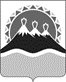 АГЕНТСТВО ЛЕСНОГО ХОЗЯЙСТВА КАМЧАТСКОГО КРАЯПРИКАЗАГЕНТСТВО ЛЕСНОГО ХОЗЯЙСТВА КАМЧАТСКОГО КРАЯПРИКАЗАГЕНТСТВО ЛЕСНОГО ХОЗЯЙСТВА КАМЧАТСКОГО КРАЯПРИКАЗАГЕНТСТВО ЛЕСНОГО ХОЗЯЙСТВА КАМЧАТСКОГО КРАЯПРИКАЗАГЕНТСТВО ЛЕСНОГО ХОЗЯЙСТВА КАМЧАТСКОГО КРАЯПРИКАЗАГЕНТСТВО ЛЕСНОГО ХОЗЯЙСТВА КАМЧАТСКОГО КРАЯПРИКАЗ№г. Петропавловск-Камчатскийг. Петропавловск-Камчатскийг. Петропавловск-Камчатскийг. Петропавловск-КамчатскийО внесении изменений в приказ Агентства лесного хозяйства Камчатского края от 25.05.2012         № 351-пр «О реализации отдельных положений Федерального закона     от 25.12.2008 № 273-ФЗ «О противодействии коррупции» в Агентстве лесного хозяйства Камчатского края»О внесении изменений в приказ Агентства лесного хозяйства Камчатского края от 25.05.2012         № 351-пр «О реализации отдельных положений Федерального закона     от 25.12.2008 № 273-ФЗ «О противодействии коррупции» в Агентстве лесного хозяйства Камчатского края»О внесении изменений в приказ Агентства лесного хозяйства Камчатского края от 25.05.2012         № 351-пр «О реализации отдельных положений Федерального закона     от 25.12.2008 № 273-ФЗ «О противодействии коррупции» в Агентстве лесного хозяйства Камчатского края»О внесении изменений в приказ Агентства лесного хозяйства Камчатского края от 25.05.2012         № 351-пр «О реализации отдельных положений Федерального закона     от 25.12.2008 № 273-ФЗ «О противодействии коррупции» в Агентстве лесного хозяйства Камчатского края»О внесении изменений в приказ Агентства лесного хозяйства Камчатского края от 25.05.2012         № 351-пр «О реализации отдельных положений Федерального закона     от 25.12.2008 № 273-ФЗ «О противодействии коррупции» в Агентстве лесного хозяйства Камчатского края»Должность согласующего лицаЗамечания к документуПодпись согласующего лицаФамилия согласующего лицаДата согласованияНачальник отдела организационно-правового обеспеченияЛитвиненко В.Е.